TL21 – Report after Workshop 4:  March 2015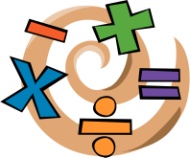 Students completed a group work workshop.Students selected 4 roles for each group;ReaderReporterRecorderCorrectorStudents took part in Who wants to be a Maths Millionaire QuizDetails of Workshop:The rules for group work were read out by the Reader – the group work model is based on ‘Think, Pair, Share’ in a group setting.Workshop 4 will compound the meaning of these words and build on the students understanding of the words and assess their ability to put them into other situations not particularly connected with maths.Students had to complete 1 exerciseWith all the keywords words, groups were asked to compose a story.The Recorder wrote it on the hand out.The Corrector added up the words.Reporter gave feedback to facilitators of workshop.Results of Workshop:A story was chosen by the P & DP – one from each class group.Ancillary Projects:MATHletes  - Maths DepartmentMaths for Fun – HSCLOWord A Day – English DepartmentDrop Everything & Read - JCSP